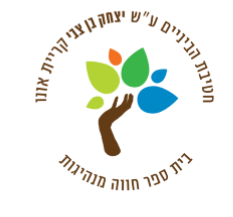 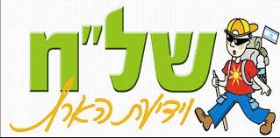 אישור הורים למסע שכבת ט'                                             בגליל העליון                                     תשע"חקראתי את תוכן החוזר, ואני מודע לכלליו. בהתאם לזאת הריני מאשר לבני/בתי ________________  מכיתה  _______    לצאת למסע  השנתי שייערך  בתאריכים 21-22.02.2018 לאזור הגליל העליון. אני מאשר כי אין / יש לבני / בתי מגבלות רפואיות. (מחק את המיותר) במידה ויש, נא לפרט_________________________________________________בני/בתי נוטל/ת תרופות (ציין את שם בתרופה)     _____________________________   .הנני מצהיר כי ככל וקיימת מגבלה רפואית או נטילת תרופה אין בה משום מניעה להשתתפות בני \בתי בפעילות.שם ההורה _______________  חתימת ההורה ________________  תאריך ____________.